INDICAÇÃO Nº 491/2017Indica ao Poder Executivo Municipal a roçagem e limpeza em torno do Ginásio de Esportes Vereador José Salve no Jd. Pérola.Excelentíssimo Senhor Prefeito Municipal, Nos termos do Art. 108 do Regimento Interno desta Casa de Leis, dirijo-me a Vossa Excelência para sugerir que, por intermédio do Setor competente, seja executada a roçagem e limpeza da área publica na rua da Batata em torno do Ginásio de Esportes Vereador José Salves, no Jardim Pérola, zona leste, neste município. Justificativa:Conforme visita realizada “in loco”, este vereador pôde constatar as condições que se encontram o referido local. Fato este que prejudica as condições de uso e potencializa surgimento de insetos e acúmulo de lixo.Plenário “Dr. Tancredo Neves”, em 17/01/2017.ISAC GARCIA SORRILLO “Isac Motorista’’-vereador-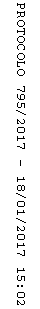 